ՈՐՈՇՈՒՄ N 6-Ա29 ՄԱՐՏԻ 2019թ.ԿԱՊԱՆ  ՀԱՄԱՅՆՔԻ ԱՎԱԳԱՆՈՒ 2019 ԹՎԱԿԱՆԻ ՄԱՐՏԻ 29-Ի ԹԻՎ 2 ՀԵՐԹԱԿԱՆ  ՆԻՍՏԻ ՕՐԱԿԱՐԳԸ ՀԱՍՏԱՏԵԼՈՒ ՄԱՍԻՆՂեկավարվելով «Տեղական ինքնակառավարման մասին» Հայաստանի Հանրապետության օրենքի 14-րդ և 16-րդ հոդվածներով և հաշվի առնելով համայնքի ղեկավարի տեղակալի առաջարկությունը նիստի օրակարգը հաստատելու մասին,  համայնքի ավագանին  ո ր ո շ ու մ  է.Հաստատել Կապան համայնքի ավագանու 2019 թվականի մարտի 29-ի թիվ 2 հերթական նիստի օրակարգը.1. ՀՀ Սյունիքի մարզի Կապանի Պլաստշին համայնքային ոչ առևտրային կազմակերպության տնօրենի թեկնածությանը համաձայնություն տալու մասին2． ՀՀ Սյունիքի մարզի Կապան քաղաքի մշակույթի կենտրոն համայնքային ոչ առևտրային կազմակերպության տնօրենի թեկնածությանը համաձայնություն տալու մասին3． ՀՀ Սյունիքի մարզի Կապան քաղաքի կոմունալ ծառայություն համայնքային ոչ առևտրային կազմակերպության տնօրենի թեկնածությանը համաձայնություն տալու մասին4． ՀՀ Սյունիքի մարզի Կապան քաղաքի Վազգեն Սարգսյանի անվան մանկական զբոսայգի համայնքային ոչ առևտրային կազմակերպության տնօրենի թեկնածությանը համաձայնություն տալու մասին5. «Կապանի արվեստի թանգարան» համայնքային ոչ առևտրային կազմակերպություն ստեղծելու, կանոնադրությունը, աշխատողների քանակը, հաստիքացուցակը և պաշտոնային դրույքաչափերը հաստատելու մասին6. Կապանի համայնքապետարանի խնամակալության և հոգաբարձության հանձնաժողովի կազմը հաստատելու և համայնքի ավագանու 2018 թվականի փետրվարի 23-ի թիվ 6-Ա որոշումն ուժը կորցրած ճանաչելու մասին7． Համայնքի ղեկավարին կից՝ համայնքի բյուջեի և հնգամյա զարգացման ծրագրի կառավարման խորհրդակցական մարմին ստեղծելու և անհատական կազմը հաստատելու մասին8． Կապան համայնքի ավագանու 2018 թվականի դեկտեմբերի 10-ի թիվ 117-Ա որոշման մեջ փոփոխություններ և լրացումներ կատարելու մասին9． Կապան համայքնի վարչական սահմաններում գտնվող անշարժ գույքի և դրան հարակից ընդհանուր օգտագործման տարածքի պարտադիր բարեկարգման կարգը սահմանելու և Կապան համայնքի ավագանու 2017 թվականի օգոստոսի 23-ի թիվ 71-Ն որոշումն ուժը կորցրած ճանաչելու մասին10． Հայաստանի Հանարպետության Սյունիքի մարզի Կապան համայնքի կամավոր խնդիրները, դրանց լուծմանն ուղղված սեփական լիազորությունները և դրանց իրականացման կարգը սահամնելու և Կապան համայքնի ավագանու 2017 թվականի օգոստոսի 23-ի թիվ 72-Ն որոշումն ուժը կորցրած ճանաչելու մասին11．Հայաստանի Հանրապետության Սյունիքի մարզի Կապան համայքնում հանրային սննդի կազմակերպման և իրականացման կանոնները սահամնելու մասին12． Հայաստանի Հանրապետության Սյունիքի մարզի Կապան համայնքի կողմից սոցիալական աջակցության տրամադրման կարգը և չափորոշիչները սահմանելու և Կապան համայնքի ավագանու 2017 թվականի օգոստոսի 23-ի թիվ 73-Ն որոշումն ուժը կորցրած ճանաչելու մասին13． Հայաստանի Հանրապետության Սյունիքի մարզի Կապան համայնքի վարչական տարածքում գնտվող քաղաքացիական հոգեհանգստի /հրաժեշտի/ ծիսակատարության ծառայությունների իրականացման և /կամ/ մատուցման համար նախատեսված շենքերին և շինություններին ներկայացվող սահմանափակումները， պահանջները և պայմանները սահմանելու մասին14． Հայաստանի Հանրապետության Սյունիքի մարզի Կապան համայնքի վարչական տարածքում արտաքին գովազդ տեղադրելու կարգն ու պայմանները սահամնելու և Կապան քաղաքային համայնքի ավագանու 2013 թվականի դեկտեմբերի 12-ի թիվ 131-Ն որոշումն ուժը կորցրած ճանաչելու մասին15．Կապան համայնքի քաղաքաշինական կանոնադրությունը հաստատելու և Կապան համայնքի ավագանու 2017 թվականի ապրիլի 20-ի թիվ 28-Ա որոշումն ուժը կորցրած ճանաչելու մասին16． Տեղական ինքնակառավարմանը Հայաստանի Հանրապետության Սյունիքի մարզի Կապան համայնքի բնակիչների մասնակցության կարգը հաստատելու և Կապան համայնքի ավագանու 2014 թվականի հունիսի 20-ի թիվ 36-Ն որոշումն ուժը կորցրած ճանաչելու մասին17. Հայաստանի Հանրապետության Սյունիքի մարզի Կապան համայնքում աղբահանության վճար վճարողների հաշվառման， աղբահանության վճարի հաշվարկման և գանձման կարգը սահմանելու և Կապան քաղաքային համայնքի ավագանու 2014 թվականի դեկտեմբերի 18-ի թիվ 74-Ն որոշումն ուժը կորցրած ճանաչելու մասին18． Հայաստանի Հանրապետության Սյունիքի մարզի Կապան համայքնում հանրային բաց լսումների և քննարկումների կազմակերպման և անցկացման կարգը հաստատելու և Կապան քաղաքային համայնքի ավագանու 2014 թվականի հունիսի 20-ի թիվ 35-Ն որոշումն ուժը կորցրած ճանաչելու մասին19． Համայնքային սեփականություն հանդիսացող， համայնքի Կապան քաղաքի Գործարանային փողոցի թիվ 34/5 հասցեում գտնվող արդյունաբերության, ընդերքօգտագործման և այլ արտադրական նշանակության օբյեկտների հողերից 0,75774 հա հողամասը արտադրական կառուցապատման նպատակով աճուրդով վաճառելու մասին20． Համայնքային սեփականություն հանդիսացող， համայնքի Կապան քաղաքի Ռ． Մինասյան փողոցի թիվ 25բ/11 հասցեում գտնվող բնակավայրերի նշանակության բնակելի կառուցապատման 0,002 հա հողամասը բնակելի կառուցապատման նպատակով աճուրդով վաճառելու մասին21． Կապան համայնքի վարչական տարածքում， համայնքային սեփականություն հանդիսացող， Կապան համայնքի Արծվանիկ գյուղի Նոր Ջուր թաղամասի թիվ 5， 6， 7， 8， 9 և 10 հասցեներում գտնվող արդյունաբերության， ընդերքօգտագործման և այլ արտադրական նշանակության օբյեկտների հողամասը առանց մրցույթի կառուցապատման իրավունքով «Զանգեզուրի պղնձամոլիբդենային կոմբինատ» ՓԲ ընկերությանը տրամադրելու մասին22． Կապան համայնքի վարչական սահմաններում， Հ． Ավետիսյան փողոցի թիվ 154/1 հասցեում գտնվող， որպես «անհայտ» քաղաքացու սեփականություն փոխանցված 0,00221 հա հողամասը համայնքային սեփականություն ճանաչելու մասին23． Հայաստանի Հանրապետության Սյունիքի մարզի Կապան համայնքի Սևաքար գյուղի ներբնակավայրային օբյեկտները վերահասցեավորելու՝ «նրբանցքները» «թաղամասերի» անվանափոխելու մասին24. Կապան համայնքի համայնքային սեփականություն հանդիսացող գույքը՝ Կապան քաղաքի Շինարարների փողոցի թիվ 8/43 հասցեում գտնվող գրադարանի թիվ 2 սենյակը՝ ընդհանուր 15.1 քառ.մ մակերեսով հասարակական նշանակության ոչ բնակելի տարածքը վարձակալության իրավունքով օգտագործման տրամադրելու մասինԿողմ( 11 )`ԱՆՏՈՆՅԱՆ ԱՐԵՆ                                       ԿՈՍՏԱՆԴՅԱՆ ԻՎԱՆԱՍՐՅԱՆ ՎԱՉԵ					  ՀԱՐՈՒԹՅՈՒՆՅԱՆ ԿԱՄՈԳԵՎՈՐԳՅԱՆ ՎԱՐԴԱՆ			  ՀԱՐՈՒԹՅՈՒՆՅԱՆ ՀԱՅԿԳՐԻԳՈՐՅԱՆ ՎԻԼԵՆ	                                ՄԱՐՏԻՐՈՍՅԱՆ ԿԱՐԵՆԴԱՆԻԵԼՅԱՆ ՎԱՀԵ		                 	  ՄՈՎՍԻՍՅԱՆ ԺԱՆ               ԴԱՎԹՅԱՆ ՇԱՆԹ									                    Դեմ ( 0 )Ձեռնպահ ( 0 )ՀԱՄԱՅՆՔԻ ՂԵԿԱՎԱՐԻ ՏԵՂԱԿԱԼ		         ԴԱՎԻԹ ՀԱՅՐԱՊԵՏՅԱՆ2019թ. մարտի 29ք. Կապան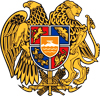 ՀԱՅԱՍՏԱՆԻ ՀԱՆՐԱՊԵՏՈՒԹՅՈՒՆ
ՍՅՈՒՆԻՔԻ ՄԱՐԶ
ԿԱՊԱՆ  ՀԱՄԱՅՆՔԻ  ԱՎԱԳԱՆԻ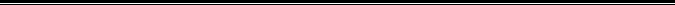 